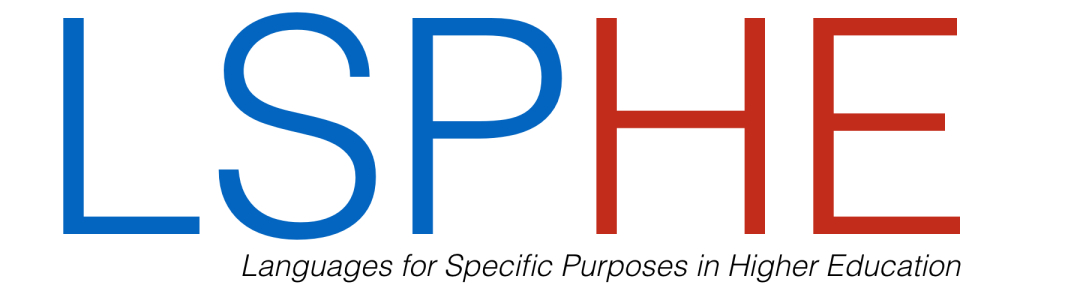 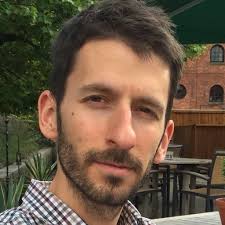 Benoit GuilbaudTeaching Fellow in French Sussex Centre for Language StudiesUniversity of SussexBenoit GuilbaudTeaching Fellow in French Sussex Centre for Language StudiesUniversity of Sussex+ co-organizers(each year different)+ co-organizers(each year different)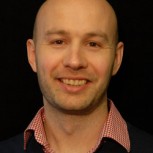 David TualDirector of Centre for Languages & Inter- Communication, Department of EngineeringUniversity of CambridgeDavid TualDirector of Centre for Languages & Inter- Communication, Department of EngineeringUniversity of CambridgeDate and venue12-13/09/2019Imperial College London, the UK, Organizing committee:Felicitas M. Starr-Egger, Imperial College LondonDAAD London (German Academic Exchange Service)
Alexander Bleistein, University of CambridgeConference themesTeaching practice & methodologyEmbedding LSP elements in general/multidisciplinary coursesDeveloping students’ skillsCurriculum designAssessmentICT and innovationTeacher’s role and skills“Curriculum clinic” for STEM, Business, Arts and Humanities, HealthcareConference themesTeaching practice & methodologyEmbedding LSP elements in general/multidisciplinary coursesDeveloping students’ skillsCurriculum designAssessmentICT and innovationTeacher’s role and skills“Curriculum clinic” for STEM, Business, Arts and Humanities, HealthcareKeynote addressMary Risner Associate Director of Outreach and Business Programs at the Center for Latin American Studies at the University of Florida, USA„LSP in the U. S. and Opportunities for Collaboration“Keynote addressMary Risner Associate Director of Outreach and Business Programs at the Center for Latin American Studies at the University of Florida, USA„LSP in the U. S. and Opportunities for Collaboration“Plenary sessionsApplying needs analysis principles to LSP teachers: the first step towards the provision of adequate LSP Teacher Education programmes? Dr Cédric Sarré, Sorbonne Université, FranceThe Global Scale of English Learning Objectives for Professional EnglishMike Mayor, Pearson EducationAttendees by institutions:King´s College London, University of York, Aalto University, University of Oxford, University of Cambridge, University of Bath, Masaryk University, Free University of Bozen-Bolzano, University of Sussex, Exeter University, University of Ljubljana, Goethe Institute, University of Economics in Katowice, University of Florida, Imperial College London, Sorbonne Université, University of Niš (Serbia), Kaunas University of Technology, University of BristolAttendees by institutions:King´s College London, University of York, Aalto University, University of Oxford, University of Cambridge, University of Bath, Masaryk University, Free University of Bozen-Bolzano, University of Sussex, Exeter University, University of Ljubljana, Goethe Institute, University of Economics in Katowice, University of Florida, Imperial College London, Sorbonne Université, University of Niš (Serbia), Kaunas University of Technology, University of BristolAttendees by institutions:King´s College London, University of York, Aalto University, University of Oxford, University of Cambridge, University of Bath, Masaryk University, Free University of Bozen-Bolzano, University of Sussex, Exeter University, University of Ljubljana, Goethe Institute, University of Economics in Katowice, University of Florida, Imperial College London, Sorbonne Université, University of Niš (Serbia), Kaunas University of Technology, University of BristolAttendees by institutions:King´s College London, University of York, Aalto University, University of Oxford, University of Cambridge, University of Bath, Masaryk University, Free University of Bozen-Bolzano, University of Sussex, Exeter University, University of Ljubljana, Goethe Institute, University of Economics in Katowice, University of Florida, Imperial College London, Sorbonne Université, University of Niš (Serbia), Kaunas University of Technology, University of BristolAttendees by institutions:King´s College London, University of York, Aalto University, University of Oxford, University of Cambridge, University of Bath, Masaryk University, Free University of Bozen-Bolzano, University of Sussex, Exeter University, University of Ljubljana, Goethe Institute, University of Economics in Katowice, University of Florida, Imperial College London, Sorbonne Université, University of Niš (Serbia), Kaunas University of Technology, University of BristolAttendees by institutions:King´s College London, University of York, Aalto University, University of Oxford, University of Cambridge, University of Bath, Masaryk University, Free University of Bozen-Bolzano, University of Sussex, Exeter University, University of Ljubljana, Goethe Institute, University of Economics in Katowice, University of Florida, Imperial College London, Sorbonne Université, University of Niš (Serbia), Kaunas University of Technology, University of BristolPast events14/09/2018 – University of Leeds08/09/2017 – University of Oxford09/09/2016 – University of Cambridge11/09/2015 – University of ManchesterFuture event: info not available yet, check the website: https://lsphe.wordpress.com/